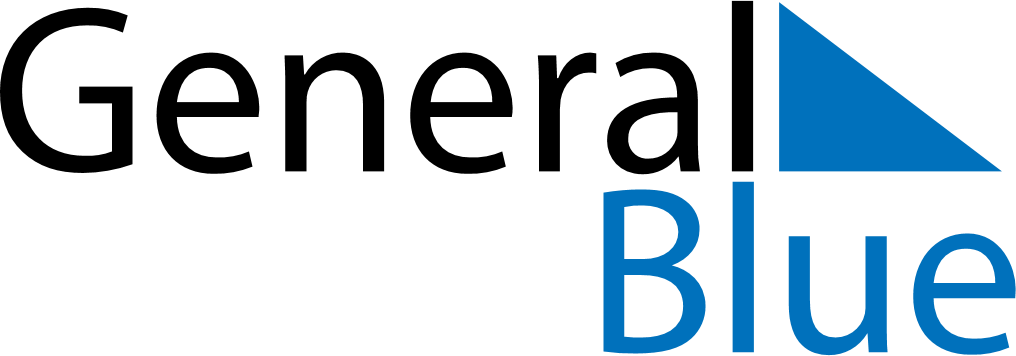 June 2024June 2024June 2024June 2024June 2024June 2024June 2024Arjeplog, Norrbotten, SwedenArjeplog, Norrbotten, SwedenArjeplog, Norrbotten, SwedenArjeplog, Norrbotten, SwedenArjeplog, Norrbotten, SwedenArjeplog, Norrbotten, SwedenArjeplog, Norrbotten, SwedenSundayMondayMondayTuesdayWednesdayThursdayFridaySaturday1Sunrise: 1:57 AMSunset: 11:35 PMDaylight: 21 hours and 38 minutes.23345678Sunrise: 1:52 AMSunset: 11:40 PMDaylight: 21 hours and 47 minutes.Sunrise: 1:48 AMSunset: 11:45 PMDaylight: 21 hours and 57 minutes.Sunrise: 1:48 AMSunset: 11:45 PMDaylight: 21 hours and 57 minutes.Sunrise: 1:43 AMSunset: 11:50 PMDaylight: 22 hours and 7 minutes.Sunrise: 1:38 AMSunset: 11:55 PMDaylight: 22 hours and 17 minutes.Sunrise: 1:33 AMSunset: 12:00 AMDaylight: 22 hours and 27 minutes.Sunrise: 1:27 AMSunset: 12:06 AMDaylight: 22 hours and 38 minutes.Sunrise: 1:22 AMSunset: 12:12 AMDaylight: 22 hours and 50 minutes.910101112131415Sunrise: 1:15 AMSunset: 12:19 AMDaylight: 23 hours and 3 minutes.Sunrise: 1:08 AMSunset: 12:27 AMDaylight: 23 hours and 19 minutes.Sunrise: 1:08 AMSunset: 12:27 AMDaylight: 23 hours and 19 minutes.Sunrise: 12:55 AMSunset: 12:40 AMDaylight: 23 hours and 44 minutes.Sunrise: 12:53 AMSunrise: 12:53 AMSunrise: 12:53 AMSunrise: 12:53 AM1617171819202122Sunrise: 12:53 AMSunrise: 12:53 AMSunrise: 12:53 AMSunrise: 12:53 AMSunrise: 12:53 AMSunrise: 12:53 AMSunrise: 12:53 AMSunrise: 12:53 AM2324242526272829Sunrise: 12:53 AMSunrise: 12:53 AMSunrise: 12:53 AMSunrise: 12:53 AMSunrise: 12:53 AMSunrise: 12:53 AMSunrise: 12:53 AMSunrise: 12:53 AM30Sunrise: 12:53 AM